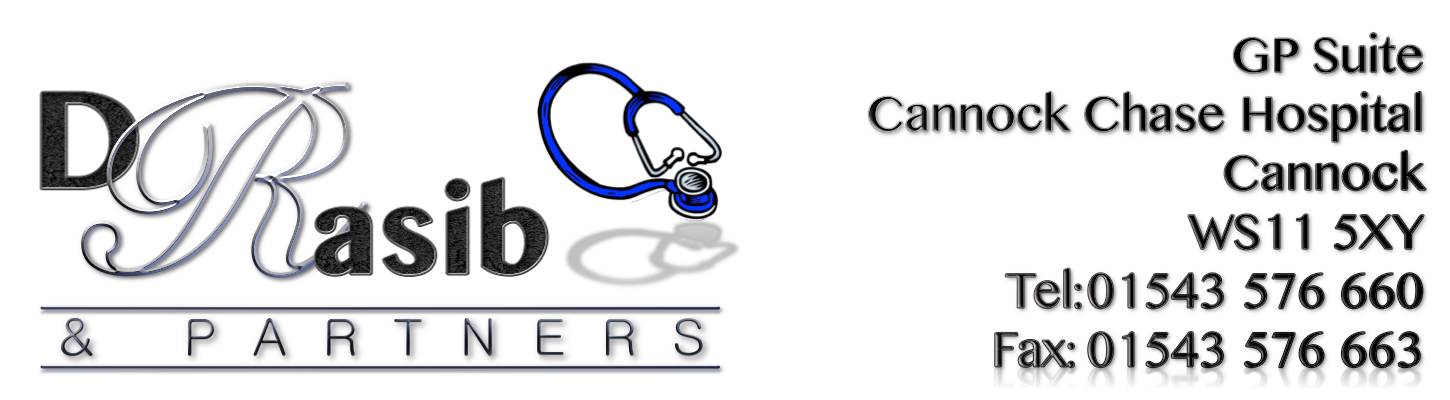 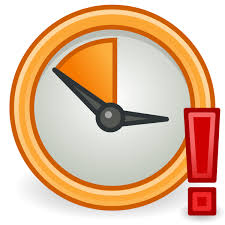 Only you can help to reduce our DNA numbers. Please let us know as soon as possible if you no longer require or cannot make your appointments as last minute cancellations are wasted appointments So next time you are unable to get a GP appointment as quickly as you would like, think about all the missed appointments.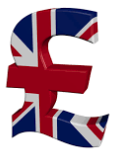 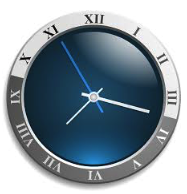 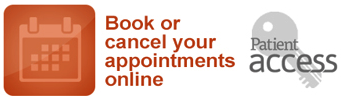 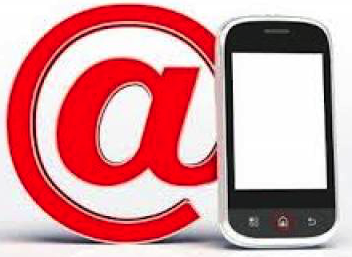 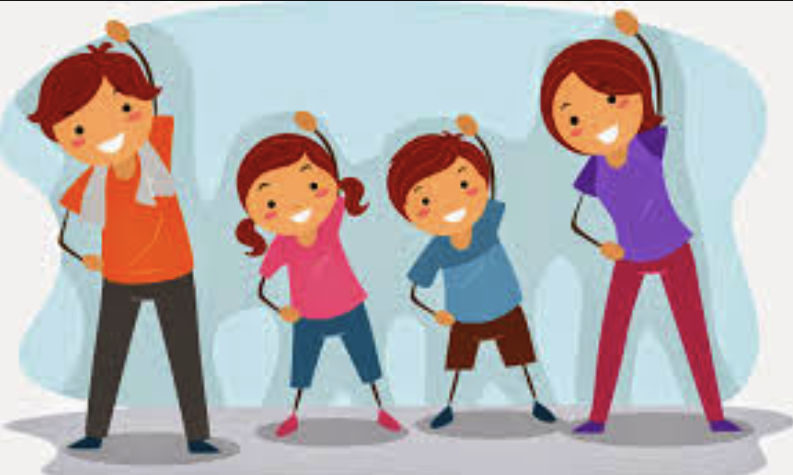 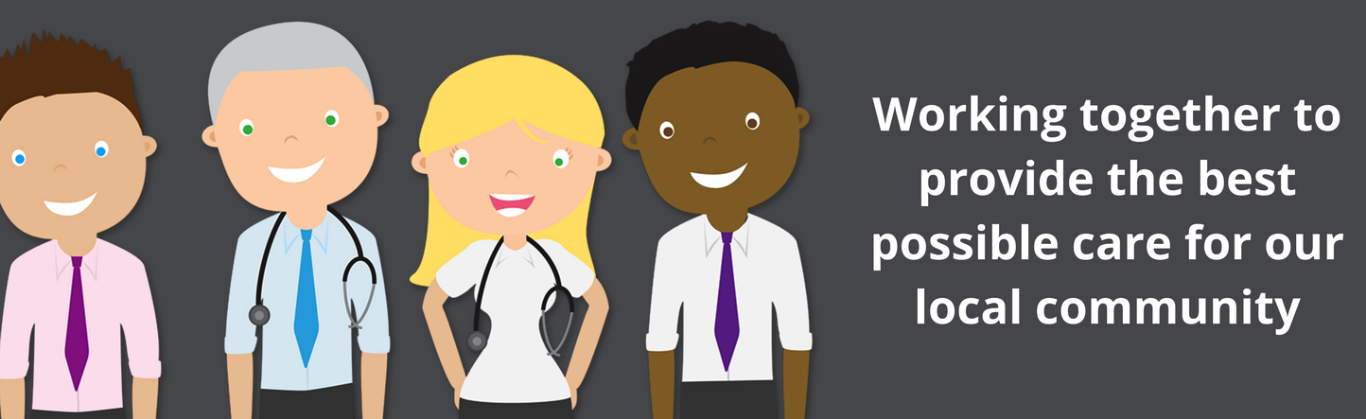 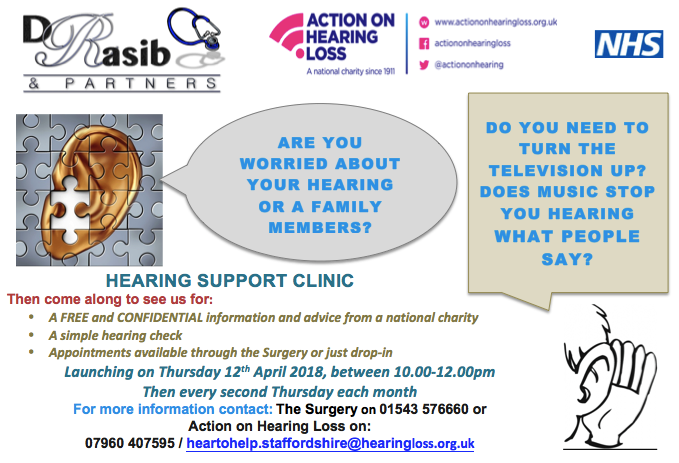 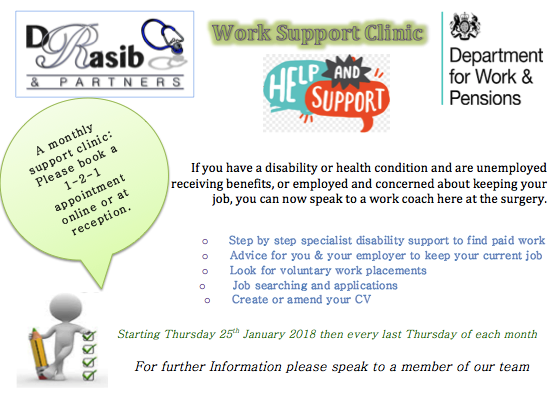 NewsLetterSpring 2018: Edition 7DID NOT ATTEND APPOINTMENTS                          		       ‘S	                      OR IMPORTANT! PLEASE, PLEASE, PLEASE !!!Always cancel appointments you no longer require!!!Keep Active and Stay HealthyPhysical activity keeps you healthy, improves sleep, helps you maintain a healthy weight, reduces stress and improves overall quality of life. In fact, the risk of conditions like diabetes, heart disease, depression, dementia and cancer are all reduced (by 20-40%) by keeping active.For a healthy heart and mind, try vigorous activity like running, sport or climbing stairs, or moderate activity involves things like walking, cycling and swimming. Aim to do about 75 minutes of vigorous activity, or 150 minutes of moderate activity or a combination of both. Spend less time sitting around, so watching TV, sitting on the sofa and in front of the computer should all be reduced, and make sure you have regular breaks from sitting too long. Build muscle strength and keep bones and joints strong by going to a gym, practising yoga, or carrying bags and improve overall balance to reduce the risk of falls by dancing, going to bowls or doing tai chi. Try these things at least twice a week. At the end of the day, something is better than nothing; start off small and build up gradually, and even 10 minutes at a time will provide some benefit. It’s never too late to start, so start today! Visit the government’s Start Active, Stay Active site at bit.ly/startactive NEW  & UPCOMING SERVICES AT THE PRACTICEPharmacist PractitionerDave is a qualified pharmacist prescriber. This means that the practice is able to offer patients more options and availability to see a practitioner other than a GP. Dave is able to see patients for a variety of ailments and assist them in treatment options, provide healthcare advice and even refer to specialists. PATIENT QUESTIONNAIRESThank you to all patients who gave their time and participated. The results for these questionnaires will be published by June 2018PATIENT BUDDY SCHEMEWe are welcoming more patients to join the scheme. You shall be well supported and also be giving support to a needy patient. Please ask at reception for further details and an application formLEAFLET REQUIRED IN A DIFFERENT FORMAT?If you require this leaflet in any other format then please do not hesitate to speak to a member of the team.PATIENT COMMENTS/SUGGESTIONS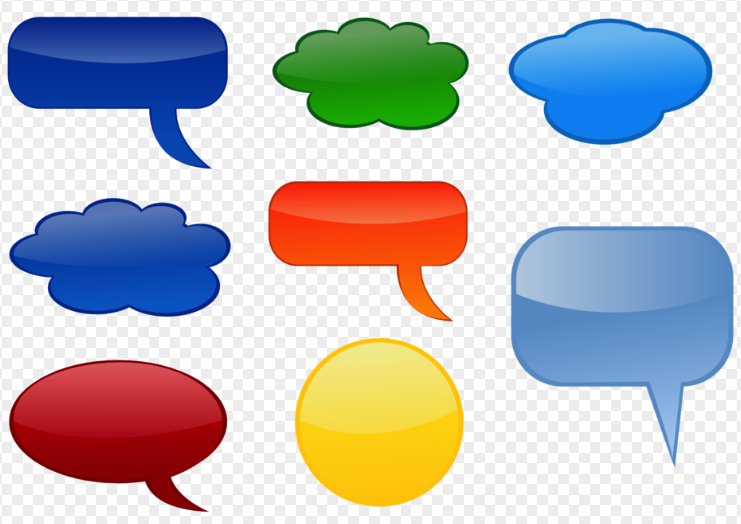 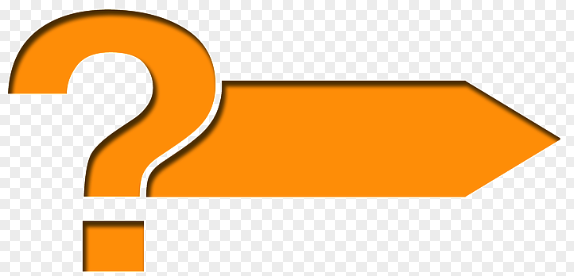 If you have any comments or suggestions about this newsletter or indeed any aspect of the service that Dr Rasib & Partners provides, please feel free to contact the Managing Partner, Sam Rasib on 01543 576660 or in writing to GP Suite, Cannock Chase Hospital, Brunswick Road, WS11 5XY